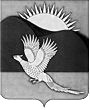 АДМИНИСТРАЦИЯПАРТИЗАНСКОГО МУНИЦИПАЛЬНОГО РАЙОНАПРИМОРСКОГО КРАЯПОСТАНОВЛЕНИЕИ.о. главы Партизанскогомуниципального района				                   В.Г.Головчанский Приложение № 3к муниципальной программе «Развитие транспортного комплексаПартизанского муниципального района» на 2015-2017 годы в редакции постановления администрации Партизанского муниципального районаот 02.03.2015 № 145Сведения о показателях (индикаторах) муниципальной программы «Развитие транспортного комплекса  Партизанского муниципального района» на 2015-2017 годы___________________Приложение  № 4к муниципальной программе «Развитие транспортного комплексаПартизанского муниципального района» на 2015-2017 годы в редакции постановления администрации Партизанского муниципального районаот 02.03.2015 № 145Перечень и краткое описание реализуемых в составе муниципальной программы «Развитиетранспортного комплекса Партизанского муниципального района» на 2015-2017 годы подпрограмм,их основных мероприятий  234___________________Приложение № 5к муниципальной программе «Развитие транспортного комплексаПартизанского муниципального района» на 2015-2017 годы в редакции постановления администрации Партизанского муниципального районаот 02.03.2015 № 145Ресурсное обеспечение муниципальной программы «Развитие транспортного комплекса Партизанского муниципального района» на 2015-2017 годы (в структуре подпрограмм и их основных мероприятий) за счет средств районного бюджета2345678_________________Приложение № 6к муниципальной программе «Развитие транспортного комплексаПартизанского муниципального района» на 2015-2017 годы в редакции постановления администрации Партизанского муниципального районаот 02.03.2015 № 145Информация о ресурсном обеспечении муниципальной программы «Развитие транспортного комплексаПартизанского муниципального района» на 2015-2017 годы из различных источников (прогнозная оценка)23456________________Приложение № 7к муниципальной программе «Развитие транспортного комплексаПартизанского муниципального района» на 2015-2017 годы в редакции постановления администрации Партизанского муниципального районаот 02.03.2015 № 145ПЛАНреализации муниципальной программы «Развитие транспортного комплекса Партизанского муниципального района» на 2015-2017 годы2___________________02.03.2015         село Владимиро-Александровское                             № 145О внесении изменений в муниципальную программу «Развитиетранспортного комплекса Партизанского муниципального района»на 2015-2017 годыВ соответствии со статьёй 136 Бюджетного кодекса Российской Федерации, руководствуясь Порядком принятия  решений о разработке муниципальных программ, их формирования и реализации в Партизанском муниципальном районе, утвержденным постановлением администрации Партизанского муниципального  района от 01.08.2011 № 320 (в редакции          от 24.09.2013 № 912), статьями 28, 31 Устава Партизанского муниципального района, администрация Партизанского муниципального районаПОСТАНОВЛЯЕТ:         1. Внести в муниципальную программу «Развитие транспортного комплекса Партизанского муниципального района» на 2015-2017 годы, утвержденную постановлением администрации Партизанского муниципального района от 11.11.2014 № 947 (далее - Программа), следующие изменения:       1.1. В паспорте  Программы:       1.1.1. В разделе  «Цели  и задачи  Программы»:            а) Позицию «Цели Программы»  дополнить новым абзацем следующего содержания:             «повышение  транспортной  доступности территорий Партизанского муниципального района».2б) В  позиции  «Задачи Программы»  третий  абзац изложить в новой  редакции: «создание в Партизанском муниципальном районе безопасных  условий движения по улично-дорожной сети».1.1.2. Раздел «Целевые индикаторы и показатели Программы»  дополнить абзацами пятым, шестым, седьмым следующего содержания:           «наличие проектной документации на строительство подъездных автомобильных дорог, проездов к земельным участкам, представленным (предоставляемым)  на бесплатной основе  гражданам, имеющим трех                 и более детей; протяженность построенных подъездных (внутриквартальных) автомобильных дорог, проездов к земельным участкам, представленным (предоставляемым) на бесплатной основе гражданам, имеющим трех и более детей; прирост количества земельных участков, обеспеченных подъездными дорогами, проездами». 1.1.3. Раздел «Структура Программы, перечень подпрограмм, основных направлений и мероприятий» изложить в новой редакции:«Подпрограмма «Развитие транспортного комплекса в Партизанском  муниципальном районе на 2015-2017 годы» (приложение № 1 к Программе);Подпрограмма «Развитие дорожной отрасли в Партизанском  муниципальном районе на 2015-2017 годы» (приложение № 2 к Программе).Перечень Подпрограмм, основные мероприятия по их реализации  приведены  в приложениях № 4, 5 к Программе».1.1.4. Раздел «Оценка эффективности реализации Программы (планируемые результаты Программы)» дополнить абзацами четверым, пятым, шестым следующего содержания: «наличие проектной  документации на строительство подъездных автомобильных дорог, проездов к  земельным участкам, представленным (предоставляемым)  на бесплатной основе гражданам, имеющим трех и более детей, составит 4 ед.; протяженность построенных подъездных автомобильных дорог, проездов              к  земельным участкам, представленным (предоставляемым)  на бесплатной основе  гражданам, имеющим трех и более детей, составит 8,19 км;  прирост количества земельных участков, обеспеченных подъездными автомобильными дорогами, проездами, составит 133 единицы».31.2. В описательной части Программы: 1.2.1. Раздел 1 «Общая характеристика сферы реализации  Программы (в том числе основных  проблем) и прогноз ее развития»;а) дополнить абзацами одиннадцатым и двенадцатым следующего содержания: «Для обеспечения социально-экономического развития  Партизанского муниципального  района требуется   проектирование и строительство новых  автодорог, в том числе к земельным участкам, предоставленным (предоставляемым) на бесплатной   основе гражданам,  имеющим трех                   и более  детей, а также  реконструкция автомобильной  дороги общего пользования  местного значения до сельских населенных пунктов,                        не имеющих круглогодичной  связи с сетью автодорог общего пользования  в Партизанском  муниципальном районе.С учетом большого объема работ и высокой  капиталоемкости  работ  по проектированию, строительству и реконструкции  дорог,  дальнейшее развитие сети дорог общего пользования местного значения   муниципального района может осуществляться  только программно-целевым методом  с привлечением средств из краевого бюджета»;  б) считать абзац одиннадцатый абзацем тринадцатым. 1.2.2. В разделе 2 «Приоритеты муниципальной политики в сфере реализации  Программы, цели  и  задачи  Программы»  абзац  десятый изложить в следующей редакции:«Достижение указанных целей Программы в дорожной отрасли  будет обеспечиваться решением следующих задач:- поддержание автомобильных  дорог общего пользования местного значения на уровне, соответствующем требованиям к их транспортно-эксплуатационному состоянию путем выполнения работ по ремонту                     и содержанию дорог;- увеличение протяженности автомобильных дорог общего пользования местного значения, соответствующих нормативным требованиям;4- повышение надежности и безопасности движения на автомобильных дорогах общего пользования местного значения».         1.2.3. В разделе 3 «Целевые индикаторы и показатели Программы»  второе предложение по тексту дополнить абзацами четвертым, пятым, шестым следующего содержания: «наличие проектной документации                  на строительство подъездных автомобильных дорог, проездов к земельным участкам, представленным (предоставляемым) на бесплатной основе гражданам, имеющим трех и более детей;   протяженность построенных подъездных автомобильных дорог, проездов  к  земельным участкам, представленным (предоставляемым)  на бесплатной основе  гражданам, имеющим трех и более детей; прирост количества земельных участков, обеспеченных подъездными автомобильными дорогами,  проездами». 1.2.4. В разделе  9  «Ожидаемые  результаты  реализации  Программы» первое  предложение по тексту дополнить абзацами четверым, пятым, шестым следующего содержания: «наличие проектной документации                на строительство подъездных автомобильных дорог, проездов к  земельным участкам, представленным (предоставляемым) на бесплатной основе гражданам, имеющим трех и более детей, составит 4 ед.; протяженность построенных подъездных автомобильных дорог, проездов к земельным участкам, представленным (предоставляемым) на бесплатной основе гражданам, имеющим трех и более детей, составит 8,19 км; прирост количества земельных участков, обеспеченных подъездными автомобильными дорогами, проездами, составит 133 единицы».1.3. В паспорте Программы и ее описательной части: 1.3.1. Раздел «Ресурсное обеспечение Программы» паспорта Программы  и   раздел 7 «Ресурсное обеспечение реализации Программы»  ее описательной части изложить в новой редакции:«Общий объем средств, направляемых на реализацию мероприятий Программы, составляет 49 747,23841 тыс. руб., в том числе по годам:2015 год - 19 085,93841 тыс. рублей, 2016 год - 16 637,30000 тыс. рублей,2017 год - 14 024,00000 тыс. рублей.5Из общего объема средств по источникам:- средства районного бюджета - 45 188,96841 тыс. рублей, в том числе по годам:  2015  год - 14 527,66841 тыс. рублей, 2016 год - 16 637,30000 тыс. рублей, 2017 год - 14 024,00000 тыс. рублей. - прогнозная оценка средств, привлекаемых на реализацию целей программы, составляет:  субсидии краевого бюджета - 4558,27000 тыс. рублей (в рамках реализации государственной программы Приморского края «Развитие транспортного комплекса Приморского края» на 2013-2021 годы),в том числе по годам:  2015 год - 4558,27000 тыс. рублей, 2016 год - 0,00 тыс. рублей, 2017 год - 0,00 тыс. рублей.Привлечение субсидий из краевого бюджета планируется за счет  средств дорожного фонда Приморского края на мероприятия                                по направлениям: «Проектирование, строительство подъездных автомобильных дорог, проездов к земельным участкам, предоставленным (предоставляемым) на бесплатной основе гражданам, имеющим трех и более детей». Привлечение  субсидий из краевого бюджета на строительство подъездных автомобильных дорог планируется после выполнения  проектно-сметной документации и уточнения  необходимых объемов  средств.  Ресурсное обеспечение реализации Программы за счет средств районного бюджета приведено в приложении № 5 к Программе.Информация о ресурсном обеспечении Программы из различных источников (прогнозная оценка), в том числе  привлекаемых  на  реализацию  ее  целей  средств  из краевого бюджета, представлена в Приложении № 6           к Программе». 61.4. В подпрограмме «Развитие дорожной отрасли в Партизанском  муниципальном районе на 2015-2017 годы» (далее - подпрограмма)  (приложение № 2 к Программе): 1.4.1. В паспорте подпрограммы и ее описательной части: 1.4.1.1. Раздел «Задачи подпрограммы» паспорта подпрограммы                 и абзац третий в разделе 2 «Цели и задачи подпрограммы» ее описательной части изложить в новой редакции: «Достижение целей подпрограммы будет обеспечиваться решением следующих задач: - поддержание автомобильных дорог общего пользования местного значения на уровне, соответствующем требованиям к их транспортно-эксплуатационному состоянию путем выполнения работ по ремонту                     и содержанию дорог;- увеличение протяженности автомобильных дорог общего пользования местного значения, соответствующих нормативным требованиям, в том числе за счет строительства автомобильных дорог, проездов к земельным участкам, предоставленным (предоставляемым)              на бесплатной основе гражданам, имеющим трех и более детей; - повышение надежности и безопасности движения на автомобильных дорогах общего пользования местного значения Партизанского муниципального района, в том числе путем приведения в нормативное состояние средств регулирования дорожного движения».1.4.1.2. Раздел «Целевые индикаторы и показатели подпрограммы» паспорта подпрограммы и первый абзац раздела 3 «Целевые показатели  Программы» ее описательной части изложить в новой редакции:«Целевыми индикаторами и показателями подпрограммы являются:- доля протяженности автомобильных дорог общего пользования местного значения, не отвечающих нормативным требованиям, в общей протяженности автомобильных дорог общего пользования местного  значения;7- прирост протяженности автомобильных дорог общего пользования местного значения, соответствующих нормативным требованиям;- наличие проектной документации на строительство подъездных автомобильных дорог, проездов к земельным участкам, представленным (предоставляемым) на бесплатной основе гражданам, имеющим трех и более детей; - протяженность построенных подъездных автомобильных дорог, проездов к земельным участкам, представленным (предоставляемым)                   на бесплатной основе гражданам, имеющим трех и более детей;- прирост количества земельных участков, обеспеченных подъездными автомобильными  дорогами, проездами». 1.4.1.3. Раздел «Ресурсное обеспечение подпрограммы» паспорта   подпрограммы и первый абзац раздела 6 «Ресурсное обеспечение подпрограммы» ее описательной части: а) изложить в новой редакции «Общий объем средств, направляемых на реализацию мероприятий подпрограммы, составляет 46 355,13841 тыс. руб., в том числе по годам:2015 год - 18 061,13841 тыс. рублей, 2016 год - 15  510,00000 тыс. рублей,2017 год - 12 784,00000 тыс. рублей.Из общего объема средств по источникам:- средства районного бюджета - 41 796,86841 тыс. рублей, в том числе по годам:  2015 год - 13 502,86841 тыс. рублей, 2016 год - 15  510,00000 тыс. рублей,2017 год - 12 784,00000 тыс. рублей.- прогнозная оценка средств, привлекаемых на реализацию целей подпрограммы, составляет:  субсидии краевого бюджета - 4558,27000 тыс. рублей (в рамках реализации государственной программы Приморского края «Развитие транспортного комплекса Приморского края» на 2013-2021 годы),8в том  числе по годам:           2015  год - 4558,27000 тыс. рублей,          2016 год - 0,00 тыс. рублей,          2017 год - 0,00 тыс. рублей.         Привлечение субсидий из краевого бюджета планируется за счет  средств дорожного фонда Приморского края на мероприятия по направлениям: «Проектирование, строительство подъездных автомобильных дорог, проездов к земельным участкам, предоставленным (предоставляемым) на бесплатной основе  гражданам,  имеющим трех                  и более детей». Привлечение субсидий из краевого бюджета на строительство подъездных автомобильных дорог планируется после выполнения проектно-сметной документации и уточнения необходимых объемов средств»;б) абзац второй раздела 6 «Ресурсное обеспечение подпрограммы» описательной части подпрограммы считать четверым абзацем.           1.4.1.4. Раздел «Оценка эффективности реализации подпрограммы (планируемые результаты подпрограммы)» паспорта подпрограммы                 и раздел 8 «Ожидаемые результаты реализации подпрограммы»                         ее описательной части:а) дополнить третьим, четверым, пятым абзацами следующего содержания: «Наличие проектной документации на строительство подъездных автомобильных дорог, проездов к земельным участкам, представленным (предоставляемым) на бесплатной основе гражданам, имеющим трех и более детей, составит 4 ед. Протяженность построенных подъездных автомобильных дорог, проездов к земельным участкам, представленным (предоставляемым) на бесплатной основе гражданам, имеющим трех и более детей, составит 8,192 км. Прирост количества земельных участков, обеспеченных подъездными автомобильными дорогами, проездами, составит 133 единицы.»;б) абзац третий раздела 8 «Ожидаемые результаты реализации подпрограммы» описательной части подпрограммы считать шестым абзацем.  91.4.2. В описательной части подпрограммы: 1.4.2.1. Раздел 1 «Общая характеристика сферы реализации  подпрограммы (в том числе основных проблем) и прогноз ее развития:а) дополнить одиннадцатым и тринадцатым абзацами следующего содержания: «Несоответствие дорожно-транспортной инфраструктуры потребностям населения в безопасном дорожном движении, недостаточная эффективность функционирования системы обеспечения безопасности  дорожного  движения и низкая дисциплина непосредственных участников  дорожного движения являются основными причинами аварийности                       и требуют решения.Для обеспечения социально-экономического развития Партизанского муниципального  района требуется   проектирование и строительство новых  автодорог, в том числе к земельным участкам, предоставленным (предоставляемым) на бесплатной основе гражданам, имеющим трех                   и более детей, а также реконструкция автомобильной дороги общего пользования местного значения до сельских населенных пунктов,                    не имеющих круглогодичной  связи с сетью автодорог общего пользования   в Партизанском муниципальном районе.Целесообразность разработки подпрограммы «Развитие транспортного комплекса в Партизанском муниципальном районе на 2015-2017 годы», определяется следующими факторами: - наличие сложно решаемых и разнообразных  по  характеру проблем  в дорожной сфере, что определяет необходимость системного подхода            к их решению;- необходимость реализации комплекса взаимоувязанных мероприятий по повышению результативности бюджетных, финансовых  и  материальных   вложений;- необходимость определения целей, задач, состава и структуры мероприятий и запланированных результатов»;10б) абзац одиннадцатый считать четырнадцатым  абзацем. в) одиннадцатый абзац изложить в новой редакции: «В соответствии с Бюджетным кодексом Российской Федерации,               в целях концентрации средств, для ускорения решения проблем                    по улучшению состояния автомобильных дорог общего пользования местного значения, в 2014 году в Партизанском муниципальном районе созданы муниципальные дорожные фонды (на уровне сельских поселений                         и муниципального района). С 2015 года, в рамках действия Федерального закона от 06.10.2013 № 131-ФЗ «Об общих принципах организации местного самоуправления в Российской Федерации», в муниципальном районе  действует единый дорожный фонд на районном уровне». 1.4.2.2. Раздел 2 «Цели и задачи подпрограммы»: а) дополнить вторым абзацем следующего содержания:«В соответствии с приоритетами государственной политики, концепцией Указа Президента Российской Федерации от 07.05.2013 № 600 «О мерах по обеспечению граждан Российской Федерации доступным                  и комфортным жильем и повышению качества жилищно-коммунальных услуг»,  Стратегией социально-экономического развития Приморского края до 2025 года, утвержденной Законом Приморского края от 20.10.2008                  № 324-КЗ, Схемой территориального планирования Партизанского муниципального  района, утвержденной   решением Думы Партизанского  муниципального района от 27.12.2010 № 207, основными приоритетами  муниципальной политики являются: - сохранение  и увеличение  пропускной  способности дорог общего пользования местного значения, развитие  транспортной  инфраструктуры для дальнейшего освоения территории Партизанского муниципального района;- обеспечение комплексной безопасности дорожного движения, дальнейшее совершенствование организации движения автотранспорта               и пешеходов»;11б) второй и третий абзацы считать третьим и четвертым абзацами. 1.4.2.3. Название раздела 3 «Целевые показатели Программы»                     в описательной части подпрограммы изложить в новой  редакции: «Целевые показатели подпрограммы». 1.4.2.4. В разделе 6 «Ресурсное обеспечение подпрограммы»: а) Второй абзац дополнить новым предложением следующего содержания: «Также в  дорожный  фонд планируются  к  поступлению  субсидии   из дорожного фонда Приморского края в рамках проектирования                          и строительства автомобильных дорог».б) Третий абзац изложить в новой редакции:«Ресурсное обеспечение реализации подпрограммы по каждому мероприятию за счет средств районного бюджета приведено                           в приложении № 5 к Программе.  Информация о ресурсном обеспечении подпрограммы из различных источников (прогнозная оценка), в том числе привлекаемых на реализацию  ее  целей  средств из краевого бюджета, представлена в Приложении № 6           к Программе». 1.5. Приложения № 3, 4, 5, 6 к Программе изложить в новой редакции (прилагаются).          1.6. Дополнить Программу приложением № 7 (прилагается). 2. Общему отделу администрации Партизанского муниципального района  (Кожухарова) разместить настоящее постановление на официальном сайте администрации Партизанского муниципального района                                 в информационно-телекоммуникационной сети «Интернет» в тематической рубрике «Муниципальные правовые акты».         3. Отделу капитального строительства администрации Партизанского  муниципального района (Жаберова) привести вышеназванную муниципальную  программу в соответствие с настоящим постановлением            и разместить в новой редакции на официальном сайте администрации Партизанского муниципального района в информационно-телекоммуникационной сети «Интернет» в тематической рубрике  «Муниципальные программы». 124. Контроль за исполнением настоящего постановления возложить              на заместителя главы администрации Партизанского муниципального района Никитина В.В.№ п/пНаименование показателя (индикатора)Ед. измеренияЗначения показателей Значения показателей Значения показателей № п/пНаименование показателя (индикатора)Ед. измерения2015 г.2016 г.2017 г.123456Муниципальная программа «Развитие транспортного комплекса Партизанского муниципального района» на 2015-2017 годы»Муниципальная программа «Развитие транспортного комплекса Партизанского муниципального района» на 2015-2017 годы»Муниципальная программа «Развитие транспортного комплекса Партизанского муниципального района» на 2015-2017 годы»Муниципальная программа «Развитие транспортного комплекса Партизанского муниципального района» на 2015-2017 годы»Муниципальная программа «Развитие транспортного комплекса Партизанского муниципального района» на 2015-2017 годы»Муниципальная программа «Развитие транспортного комплекса Партизанского муниципального района» на 2015-2017 годы»1. Подпрограмма «Развитие транспортного комплекса в Партизанском муниципальном районе на 2015-2017 годы»1. Подпрограмма «Развитие транспортного комплекса в Партизанском муниципальном районе на 2015-2017 годы»1. Подпрограмма «Развитие транспортного комплекса в Партизанском муниципальном районе на 2015-2017 годы»1. Подпрограмма «Развитие транспортного комплекса в Партизанском муниципальном районе на 2015-2017 годы»1. Подпрограмма «Развитие транспортного комплекса в Партизанском муниципальном районе на 2015-2017 годы»1. Подпрограмма «Развитие транспортного комплекса в Партизанском муниципальном районе на 2015-2017 годы»1.Количество пассажиров, перевезенных транспортными организациями, предоставляющими транспортные услуги населениютыс. чел.1011122. Подпрограмма «Развитие дорожной отрасли в Партизанском муниципальном районе на 2015-2017 годы»                            2. Подпрограмма «Развитие дорожной отрасли в Партизанском муниципальном районе на 2015-2017 годы»                            2. Подпрограмма «Развитие дорожной отрасли в Партизанском муниципальном районе на 2015-2017 годы»                            2. Подпрограмма «Развитие дорожной отрасли в Партизанском муниципальном районе на 2015-2017 годы»                            2. Подпрограмма «Развитие дорожной отрасли в Партизанском муниципальном районе на 2015-2017 годы»                            2. Подпрограмма «Развитие дорожной отрасли в Партизанском муниципальном районе на 2015-2017 годы»                            22.Прирост протяженности автомобильных дорог общего пользования местного значения, соответствующих нормативным требованиямкм0,9610,281,023.Доля протяженности автомобильных дорог общего пользования местного значения, не отвечающих нормативным требованиям, в общей протяженности автомобильных дорог общего пользования местного значения%73,272,572,24.Наличие проектной документации на строительство подъездных   автомобильных дорог, проездов к земельным участкам, представленным (предоставляемым) на бесплатной основе гражданам, имеющим трех                  и более детейед.45.Протяженность построенных подъездных автомобильных дорог, проездов              к земельным участкам, представленным (предоставляемым)  на бесплатной основе  гражданам, имеющим трех и более детейкм8,196.Прирост количества земельных участков, обеспеченных подъездными  автомобильными дорогами, проездамиед.133№ п/пНаименование муниципальной программы, подпрограммы, отдельного мероприятияИсполнитель Срок начала реализацииСрок окончания реализацииОжидаемый непосредственный результат (краткое описание)Последствия нереализации муниципальной программы, подпрограммы, отдельного мероприятияСвязь с показателями муниципальной программы123456781. Подпрограмма «Развитие транспортного комплекса в Партизанском муниципальном районе на 2015-2017 годы»1. Подпрограмма «Развитие транспортного комплекса в Партизанском муниципальном районе на 2015-2017 годы»1. Подпрограмма «Развитие транспортного комплекса в Партизанском муниципальном районе на 2015-2017 годы»1. Подпрограмма «Развитие транспортного комплекса в Партизанском муниципальном районе на 2015-2017 годы»1. Подпрограмма «Развитие транспортного комплекса в Партизанском муниципальном районе на 2015-2017 годы»1. Подпрограмма «Развитие транспортного комплекса в Партизанском муниципальном районе на 2015-2017 годы»1. Подпрограмма «Развитие транспортного комплекса в Партизанском муниципальном районе на 2015-2017 годы»1. Подпрограмма «Развитие транспортного комплекса в Партизанском муниципальном районе на 2015-2017 годы»1.1.Предоставление субсидий из бюджета Партизанского муниципального района юридическим лицам на возмещение затрат или недополученных доходов, возникающих в связи с регулированием органами исполнительной власти Приморского края тарифов на перевозки пассажиров и багажа автомобильным транспортомОтдел жизнеобеспечения администрации Партизанского муниципального района20152017количество пассажиров, перевезенных автомобильным транспортом в границах Партизанского муниципального района, к 2017 году возрастет до 12 тыс. человекНедостижение запланированного значения показателяПовышение транспортной доступности для населения Партизанского муниципального района123456782. Подпрограмма «Развитие дорожной отрасли в Партизанском муниципальном районе на 2015-2017 годы»2. Подпрограмма «Развитие дорожной отрасли в Партизанском муниципальном районе на 2015-2017 годы»2. Подпрограмма «Развитие дорожной отрасли в Партизанском муниципальном районе на 2015-2017 годы»2. Подпрограмма «Развитие дорожной отрасли в Партизанском муниципальном районе на 2015-2017 годы»2. Подпрограмма «Развитие дорожной отрасли в Партизанском муниципальном районе на 2015-2017 годы»2. Подпрограмма «Развитие дорожной отрасли в Партизанском муниципальном районе на 2015-2017 годы»2. Подпрограмма «Развитие дорожной отрасли в Партизанском муниципальном районе на 2015-2017 годы»2. Подпрограмма «Развитие дорожной отрасли в Партизанском муниципальном районе на 2015-2017 годы»2.1.Реконструкция автомобильной  дороги общего пользования  местного значения до сельских населенных пунктов, не имеющих круглогодичной  связи с сетью автодорог общего пользования в Партизанском муниципальном районе, в том числе:2.1.1Экспертиза проектно-сметной документации на реконструкцию автомобильной  дороги Сергеевка - Слинкино -  Партизан Партизанский район, Приморский крайОтдел капитального  строительства  администрации Партизанского муниципального района20152016доля протяженности автомобильных дорог общего пользования местного значения, не отвечающих нормативным требованиям, в общей протяженности автомобильных дорог общего пользования местного значения сократится до 72,2%недостижение запланированного значения показателяразвитие и обслуживание дорожной сети для обеспечения потребностей экономики и населения района  в перевозках грузов (товаров) и людей, в том числе для снижения транспортных издержек пользователей автомобильных дорог2.1.2Реконструкция автомобильной дороги Сергеевка  - Слинкино - Партизан Партизанский район, Приморский крайОтдел капитального  строительства  администрации Партизанского муниципального района123456782.2.Проектирование, строительство подъездных автомобильных  дорог, проездов к земельным участкам, предоставленным (предоставляемым) на бесплатной основе  гражданам, имеющим трех  и более детей:2.2.1Проектирование (с учетом прохождения экспертизы) подъездных   автомобильных  дорог, проездов к земельным участкам, представленным (предоставляемым)  на бесплатной основе  гражданам, имеющим трех и более детейОтделы капитального  строительства, архитектуры  и градостроительства  администрации Партизанского муниципального района20152015доля протяженности автомобильных дорог общего пользования местного значения, не отвечающих нормативным требованиям, в общей протяженности автомобильных дорог общего пользования местного значения сократится до 72,2%недостижение запланированного значения показателяразвитие и обслуживание дорожной сети для обеспечения потребностей экономики и населения района в перевозках грузов (товаров) и людей, в том числе для снижения транспортных издержек пользователей автомобильных дорог и повышения комплексной безопасности в сфере  дорожного хозяйства2.2.2Строительство подъездных   автомобильных  дорог, проездов к земельным участкам, представленным (предоставляемым)  на бесплатной основе  гражданам, имеющим трех и более детейОтдел капитального  строительства администрации Партизанского муниципального района20162016доля протяженности автомобильных дорог общего пользования местного значения, не отвечающих нормативным требованиям, в общей протяженности автомобильных дорог общего пользования местного значения сократитсядо 72,2%недостижение запланированного значения показателяразвитие и обслуживание дорожной сети для обеспечения потребностей экономики и населения района в перевозках грузов (товаров) и людей, в том числе для снижения транспортных издержек пользователей автомобильных дорог и повышения комплексной безопасности в сфере  дорожного хозяйства123456782.3.Ремонт автомобильных дорог общего пользования местного значения на территории Партизанского   муниципального районаОтдел капитального  строительства  администрации Партизанского муниципального района20152017доля протяженности автомобильных дорог общего пользования местного значения, не отвечающих нормативным требованиям, в общей протяженности автомобильных дорог общего пользования местного значения сократится до 72,2%недостижение запланированного значения показателяразвитие и обслуживание дорожной сети для обеспечения потребностей экономики и населения района в перевозках грузов (товаров) и людей, в том числе для снижения транспортных издержек пользователей автомобильных дорог  и повышения комплексной безопасности в сфере  дорожного хозяйства2.4.Содержание автомобильных дорог  общего пользования местного значения на территории  Партизанского муниципального районаОтдел капитального  строительства  администрации Партизанского муниципального района20152017доля протяженности автомобильных дорог общего пользования местного значения, не отвечающих нормативным требованиям, в общей протяженности автомобильных дорог общего пользования местного значения сократится до 72,2%недостижение запланированного значения показателяразвитие и обслуживание дорожной сети для обеспечения потребностей экономики и населения района в перевозках грузов (товаров) и людей,  в том числе для снижения транспортных издержек пользователей автомобильных дорог  и повышения комплексной безопасности в сфере  дорожного хозяйства№п/пНаименование муниципальной программы, подпрограммы, отдельного мероприятияИсполнитель  Расходы, тыс. рублейРасходы, тыс. рублейРасходы, тыс. рублей№п/пНаименование муниципальной программы, подпрограммы, отдельного мероприятияИсполнитель  2015 г.2016 г.2017 г.1234561.Муниципальная программа «Развитие транспортного комплекса Партизанского муниципального района» на 2015-2017 годыВсего:14 527,6684116 637,3000014 024,000001.Муниципальная программа «Развитие транспортного комплекса Партизанского муниципального района» на 2015-2017 годыВ том числе:1.Муниципальная программа «Развитие транспортного комплекса Партизанского муниципального района» на 2015-2017 годыОтдел жизнеобеспечения администрации Партизанского муниципального района (далее - АПМР)1024,800001127,300001240,000001.Муниципальная программа «Развитие транспортного комплекса Партизанского муниципального района» на 2015-2017 годыОтдел капитального строительства АПМР13 502,8684115510,0000012784,000001234562.Подпрограмма «Развитие транспортного комплекса в Партизанском муниципальном районе на 2015-    2017 годы», всегоОтдел жизнеобеспечения АПМР1024,800001127,300001240,000002.1.Предоставление субсидий из бюджета Партизанского муниципального района юридическим лицам на возмещение затрат или недополученных доходов, возникающих в связи с регулированием органами исполнительной власти Приморского края тарифов на перевозки пассажиров и багажа автомобильным транспортомОтдел жизнеобеспечения АПМР1024,800001127,300001240,000003. Подпрограмма  «Развитие дорожной отрасли в Партизанском муниципальном районе на 2015-           2017 годы», всегоОтдел капитального строительства АПМР13 502,8684115510,0000012784,000003.1.Реконструкция автомобильной дороги общего  пользования местного значения до сельских населенных пунктов, не имеющих  круглогодичной связи с сетью автодорог общего пользования                    в Партизанском муниципальном районе, всего3.1.1.Экспертиза проектно-сметной документации на реконструкцию автомобильной дороги Сергеевка  - Слинкино - Партизан Партизанский район, Приморский крайОтдел капитального строительства АПМР3.1.2.Реконструкция автомобильной дороги Сергеевка - Слинкино - Партизан Партизанский район, Приморский крайОтдел капитального строительства АПМР3.2.Проектирование, строительство подъездных автомобильных дорог, проездов к земельным участкам, предоставленным (предоставляемым)             на бесплатной   основе  гражданам, имеющим трех            и более  детей, всегоОтдел капитального строительства АПМР1953,550000,000,001234563.2.1Проектирование (с учетом прохождения  экспертизы)  подъездных автомобильных  дорог, проездов к земельным участкам, предоставленным (предоставляемым) на бесплатной основе  гражданам,   имеющим трех и более детей, всего, в том числе: Отдел капитального строительства АПМР1953,550003.2.1.1Проектирование подъездных автомобильных  дорог, проездов к земельным участкам в границах с.Владимиро-Александровское, северо-восточнее ул.Нагорная общей протяженностью 2,87 кмОтдел капитального строительства АПМР684,410000,000,003.2.1.2.Проектирование подъездных автомобильных  дорог, проездов к земельным участкам в границах с.Екатериновка, в северо-западной части села общей протяженностью 1,486 км  Отдел капитального строительства АПМР354,370000,000,003.2.1.3.Проектирование подъездных автомобильных  дорог, проездов к земельным участкам в границах с.Золотая  Долина,  в северном направлении  (270 м) от жилого  дома №99 по ул.Центральная общей протяженностью 1,95 км  Отдел капитального строительства АПМР465,020000,000,003.2.1.4.Проектирование подъездных автомобильных  дорог, проездов к земельным участкам в границах с.Перетино,  в северном направлении  (375 м) от жилого дома № 25 по ул.Черняховского общей протяженностью 1,886 км   Отдел капитального строительства АПМР449,750000,000,003.3.Ремонт автомобильных дорог общего пользования местного значения на территории Партизанского муниципального  района, всего6 212,318417755,000006392,000003.3.1.Ремонт  автомобильных дорог в границах Владимиро-Александровского сельского поселения, всего, в том числе:  3 053,188410,002 918,750003.3.1.1Ремонт дороги по ул.Гагарина в с.Владимиро-Александровское (0,42  км) Отдел капитального строительства АПМР1 883,861414234563.3.1.2Ремонт тротуара по ул.Комсомольская в с.Владимиро-Александровское от Центра культуры до Партизанской ЦРБ (0,8 км)Отдел капитального строительства АПМР1 169,327003.3.1.3Ремонт участка дороги по ул.Челлюскина в с.Владимиро-Александровское (0,5  км) Отдел капитального строительства АПМР2 918,750003.3.2.Ремонт автомобильных дорог в границах   Екатериновского сельского поселения, всего, в том числе: 2 118,000001 837,750003.3.2.1Ремонт участка дороги по ул.Транспортная в с.Екатериновка  (0,4 км) Отдел капитального строительства АПМР2 118,000003.3.2.2.Ремонт участка дороги по ул.Советская в с.Екатериновка (0,2 км)Отдел капитального строительства АПМР1 837,750003.3.3.Ремонт автомобильных дорог в границах   Новицкого сельского поселения, всего, в том числе: 1 111,130000,000,003.3.3.1.Ремонт дороги с устройством асфальтобетонного покрытия по ул.Юбилейная в с.Новицкое (0,262 км)Отдел капитального строительства АПМР1 111,130003.3.4.Ремонт автомобильных дорог в границах   Золотодолинского сельского поселения, всего, в том числе: 0,002 445,000000,003.3.4.1.Ремонт участка дороги ул.70 лет Октября в с.Золотая Долина (0,25 км) Отдел капитального строительства АПМР2 445,000003.3.5.Ремонт автомобильных дорог в границах   Сергеевского сельского поселения, всего, в том числе: 1 698,000001 572,000001 635,500003.3.5.1Ремонт участка дороги по ул.Шоссейная в с.Сергеевка (0,24 км) Отдел капитального строительства АПМР1 572,000001234563.3.5.2Ремонт участка дороги по ул.З.Космодемьянской           в с.Сергеевка (0,282  км)  Отдел капитального строительства АПМР1 698,000003.3.5.3Ремонт дороги по ул. 4-я Рабочая в с.Сергеевка           (0,17 км) Отдел капитального строительства АПМР1 635,500003.3.6.Ремонт автомобильных дорог в границах   Новолитовского сельского поселения, всего, в том числе: 0,001 620,000000,003.3.6.1.Ремонт участка дороги по ул.Матросова в с.Новолитовск (0,2 км)Отдел капитального строительства АПМР1 620,000003.3.7.Ремонт автомобильных дорог вне границ населенных пунктов (межпоселковые дороги), внутрипоселковых дорог в границах пос.Партизан, всего, в том числе:350,000000,000,003.3.7.1.Ремонт моста через реку Муравейка на стыке внутрипоселковых дорог Козодоева - Деревцова в пос.ПартизанОтдел капитального строительства АПМР350,000003.4.Содержание автомобильных дорог общего пользования местного  значения на территории Партизанского муниципального района, всего, в том числе:Отдел капитального строительства АПМР5337,000007755,000006392,000003.4.1.Содержание автомобильных дорог в границах Владимиро-Александровского сельского поселения, всего,  в том числе:1072,000001558,760001284,7920003.4.1.1Восстановительный ремонт, устранение деформаций и повреждений в асфальтобетонном покрытии дорогОтдел капитального строительства АПМР380,76000155,5320003.4.1.2Летнее содержание (грейдеровка, отсыпка дорог, исправление  профиля автодорожного  покрытия и  другие работы)Отдел капитального строительства АПМР531,00000554,00000578,400003.4.1.3Зимнее содержание (очистка от снега, подсыпка противогололедными средствами  и реагентами)Отдел капитального строительства АПМР300,30000315,00000325,860003.4.1.4Организация дорожной разметки, установка                   и замена дорожных знаков и указателей, другие мероприятия по установке элементов  обустройства Отдел капитального строительства АПМР134,20000195,00000125,0000012334563.4.1.5Паспортизация автомобильных дорогОтдел капитального строительства АПМРОтдел капитального строительства АПМР106,50000114,00000100,000003.4.2.Содержание автомобильных дорог в границах Екатериновского сельского поселения, всего, в том числе:1065,000001542,240001272,000003.4.2.1Восстановительный ремонт, устранение деформаций и повреждений в асфальтобетонном покрытии дорогОтдел капитального строительства АПМРОтдел капитального строительства АПМР189,00000572,24000311,740003.4.2.2Летнее содержание (грейдеровка, отсыпка дорог, исправление профиля автодорожного  покрытия и другие работы)Отдел капитального строительства АПМРОтдел капитального строительства АПМР486,50000507,40000529,730003.4.2.3Зимнее содержание (очистка от снега, подсыпка противогололедными средствами и реагентами)Отдел капитального строительства АПМР303,50000303,50000316,60000330,530003.4.2.4Организация дорожной разметки, установка                   и замена дорожных знаков и указателей, другие мероприятия по установке элементов обустройстваОтдел капитального строительства АПМР32,0000032,0000086,0000040,000003.4.2.5. Паспортизация автомобильных дорогОтдел капитального строительства АПМР54,0000054,0000060,0000060,000003.4.3.Содержание автомобильных дорог в границах Новицкого сельского поселения, всего, в том числе: 735,00000735,000001070,19000911,670003.4.3.1Восстановительный ремонт, устранение деформаций и повреждений в асфальтобетонном покрытии дорогОтдел капитального строительства АПМР273,21000126,000003.4.3.2Летнее содержание (грейдеровка, отсыпка дорог, исправление  профиля автодорожного покрытия и другие работы)Отдел капитального строительства АПМР360,00000360,00000375,48000392,000003.4.3.3Зимнее содержание (очистка от снега, подсыпка противогололедными средствами  и реагентами)Отдел капитального строительства АПМР265,00000265,00000276,50000288,670003.4.3.4Организация дорожной разметки, установка                   и замена дорожных знаков и указателей, другие мероприятия по установке элементов  обустройстваОтдел капитального строительства АПМР110,0000110,0000145,00000105,000003.4.3.5Паспортизация автомобильных дорогОтдел капитального строительства АПМР--150,0000050,000003.4.4.Содержание автомобильных дорог в границах Золотодолинского сельского  поселения, всего,  в том числе:444,00000444,00000725,665000538,703003.4.4.1Восстановительный ремонт, устранение деформаций и повреждений в асфальтобетонном покрытии дорогОтдел капитального строительства АПМР203,40500064,6240012345563.4.4.2Летнее содержание (грейдеровка, отсыпка дорог, исправление  профиля автодорожного  покрытия и другие работы)Отдел капитального строительства АПМР219,00000228,42000228,42000238,470003.4.4.3Зимнее содержание (очистка от снега, подсыпка противогололедными средствами  и реагентами)Отдел капитального строительства АПМР147,50000153,84000153,84000160,609003.4.4.4Организация дорожной разметки, установка                   и замена дорожных знаков и указателей, другие мероприятия по установке элементов  обустройстваОтдел капитального строительства АПМР30,0000050,0000050,0000030,000003.4.4.5Паспортизация автомобильных дорогОтдел капитального строительства 47,5000090,0000090,0000045,000003.4.5.Содержание автомобильных дорог  в границах Сергеевского сельского поселения, всего, в том числе:1029,000001637,315001252,656001252,656003.4.5.1Восстановительный ремонт, устранение деформаций и повреждений в асфальтобетонном покрытии дорогОтдел капитального строительства АПМР219,00000701,31500291,69200291,692003.4.5.2Летнее содержание (грейдеровка, отсыпка дорог, исправление профиля автодорожного  покрытия и другие работы)Отдел капитального строительства АПМР380,00000415,00000433,26000433,260003.4.5.3Зимнее содержание (очистка от снега, подсыпка противогололедными средствами и реагентами)Отдел капитального строительства АПМР255,00000266,00000277,70400277,704003.4.5.4Организация дорожной разметки, установка                   и замена дорожных знаков и указателей, другие мероприятия по установке элементов  обустройстваОтдел капитального строительства АПМР25,0000055,00000100,00000100,000003.4.5.5Паспортизация автомобильных дорогОтдел капитального строительства АПМР150,00000200,00000150,00000150,000003.4.6.Содержание автомобильных дорог в границах Новолитовского сельского поселения, всего,              в том числе:410,00000530,83000492,18400492,184003.4.6.1Восстановительный ремонт, устранение деформаций и повреждений в асфальтобетонном покрытии дорогОтдел капитального строительства АПМР77,5000069,5840069,584003.4.6.1Летнее содержание (грейдеровка, отсыпка дорог, исправление  профиля автодорожного покрытия          и  другие работы)Отдел капитального строительства АПМР195,00000203,38500212,40000212,400003.4.6.2Зимнее содержание (очистка от снега, подсыпка противогололедными средствами и реагентами)Отдел капитального строительства АПМР115,00000119,94500125,20000125,200001223344563.4.6.3Организация дорожной разметки, установка                   и замена дорожных знаков и указателей, другие мероприятия по установке элементов  обустройстваОрганизация дорожной разметки, установка                   и замена дорожных знаков и указателей, другие мероприятия по установке элементов  обустройстваОтдел капитального строительства АПМРОтдел капитального строительства АПМР15,0000015,0000030,0000035,000003.4.6.4Паспортизация автомобильных дорогПаспортизация автомобильных дорогОтдел капитального строительства АПМРОтдел капитального строительства АПМР85,0000085,00000100,0000050,000003.4.7.Содержание автомобильных дорог вне границ населенных пунктов (межпоселковые дороги), внутрипоселковых дорог в границах пос.Партизан всего, в том числе: Содержание автомобильных дорог вне границ населенных пунктов (межпоселковые дороги), внутрипоселковых дорог в границах пос.Партизан всего, в том числе: 582,00000582,00000690,00000640,000003.4.7.1 Летнее содержание (грейдеровка, отсыпка дорог, исправление  профиля автодорожного  покрытия  и другие работы)Летнее содержание (грейдеровка, отсыпка дорог, исправление  профиля автодорожного  покрытия  и другие работы)Отдел капитального строительства АПМОтдел капитального строительства АПМ291,00000291,00000345,00000320,000003.4.7.2Зимнее содержание (очистка от снега, подсыпка противогололедными средствами  и реагентами)Отдел капитального строительства АПМОтдел капитального строительства АПМ291,00000291,00000345,00000345,00000320,00000№п/пНаименование муниципальной программы, подпрограммы, отдельного мероприятияИсточники  ресурсного обеспеченияОценка расходов (тыс. рублей), годы Оценка расходов (тыс. рублей), годы Оценка расходов (тыс. рублей), годы №п/пНаименование муниципальной программы, подпрограммы, отдельного мероприятияИсточники  ресурсного обеспечения2015201620171234561.Муниципальная программа «Развитие транспортного комплекса Партизанского муниципального района» на 2015-2017 годывсего19 085,9384116 637,3000014 024,000001.Муниципальная программа «Развитие транспортного комплекса Партизанского муниципального района» на 2015-2017 годыкраевой бюджет4 558,270000,000,001.Муниципальная программа «Развитие транспортного комплекса Партизанского муниципального района» на 2015-2017 годырайонный бюджет14 527,6684116 637,3000014 024,000002.Подпрограмма «Развитие транспортного комплекса          в Партизанском муниципальном районе на 2015-         2017 годы», всеговсего1024,800001127,300001240,000002.Подпрограмма «Развитие транспортного комплекса          в Партизанском муниципальном районе на 2015-         2017 годы», всегокраевой бюджет0,000,000,002.Подпрограмма «Развитие транспортного комплекса          в Партизанском муниципальном районе на 2015-         2017 годы», всегорайонный бюджет1024,800001127,300001240,000001234562.1.Предоставление субсидий из бюджета Партизанского муниципального района юридическим лицам на возмещение затрат или недополученных доходов, возникающих в связи с регулированием органами исполнительной власти Приморского края тарифов на перевозки пассажиров и багажа автомобильным транспортомвсего1024,800001127,300001240,000002.1.Предоставление субсидий из бюджета Партизанского муниципального района юридическим лицам на возмещение затрат или недополученных доходов, возникающих в связи с регулированием органами исполнительной власти Приморского края тарифов на перевозки пассажиров и багажа автомобильным транспортомкраевой бюджет0,000,000,002.1.Предоставление субсидий из бюджета Партизанского муниципального района юридическим лицам на возмещение затрат или недополученных доходов, возникающих в связи с регулированием органами исполнительной власти Приморского края тарифов на перевозки пассажиров и багажа автомобильным транспортомрайонный бюджет1024,800001127,300001240,000003. Подпрограмма «Развитие дорожной отрасли                 в Партизанском муниципальном районе на 2015-2017 годы», всеговсего     18 061,1384115510,0000012784,000003. Подпрограмма «Развитие дорожной отрасли                 в Партизанском муниципальном районе на 2015-2017 годы», всегокраевой бюджет4 558,270000,000,003. Подпрограмма «Развитие дорожной отрасли                 в Партизанском муниципальном районе на 2015-2017 годы», всегорайонный бюджет13 502,8684115510,0000012784,000003.1.Реконструкция автомобильной дороги  общего  пользования  местного  значения до сельских населенных пунктов, не имеющих  круглогодичной связи с сетью автодорог общего пользования в Партизанском муниципальном  районе, всеговсего3.1.Реконструкция автомобильной дороги  общего  пользования  местного  значения до сельских населенных пунктов, не имеющих  круглогодичной связи с сетью автодорог общего пользования в Партизанском муниципальном  районе, всегокраевой бюджет3.1.Реконструкция автомобильной дороги  общего  пользования  местного  значения до сельских населенных пунктов, не имеющих  круглогодичной связи с сетью автодорог общего пользования в Партизанском муниципальном  районе, всегорайонный бюджет3.1.1.Экспертиза проектно-сметной документации на реконструкцию автомобильной дороги Сергеевка  - Слинкино - Партизан Партизанский район, Приморский крайвсего3.1.1.Экспертиза проектно-сметной документации на реконструкцию автомобильной дороги Сергеевка  - Слинкино - Партизан Партизанский район, Приморский крайкраевой бюджет3.1.1.Экспертиза проектно-сметной документации на реконструкцию автомобильной дороги Сергеевка  - Слинкино - Партизан Партизанский район, Приморский крайрайонный бюджет3.1.2.Реконструкция автомобильной дороги Сергеевка  - Слинкино - Партизан Партизанский район, Приморский крайвсего3.1.2.Реконструкция автомобильной дороги Сергеевка  - Слинкино - Партизан Партизанский район, Приморский крайкраевой бюджет3.1.2.Реконструкция автомобильной дороги Сергеевка  - Слинкино - Партизан Партизанский район, Приморский крайрайонный бюджет1234563.2.Проектирование, строительство подъездных автомобильных  дорог, проездов к земельным участкам, предоставленным (предоставляемым) на бесплатной основе  гражданам, имеющим трех и более детей, всеговсего6511,820000,000,003.2.Проектирование, строительство подъездных автомобильных  дорог, проездов к земельным участкам, предоставленным (предоставляемым) на бесплатной основе  гражданам, имеющим трех и более детей, всегокраевой бюджет4558,270003.2.Проектирование, строительство подъездных автомобильных  дорог, проездов к земельным участкам, предоставленным (предоставляемым) на бесплатной основе  гражданам, имеющим трех и более детей, всегорайонный бюджет1953,550000,000,003.2.1Проектирование (с учетом прохождения  экспертизы) подъездных автомобильных  дорог, проездов к земельным участкам, предоставленным (предоставляемым) на бесплатной   основе  гражданам,   имеющим трех  и более  детей, всего, в том числе:всего6511,820000,000,003.2.1Проектирование (с учетом прохождения  экспертизы) подъездных автомобильных  дорог, проездов к земельным участкам, предоставленным (предоставляемым) на бесплатной   основе  гражданам,   имеющим трех  и более  детей, всего, в том числе:краевой бюджет4558,270003.2.1Проектирование (с учетом прохождения  экспертизы) подъездных автомобильных  дорог, проездов к земельным участкам, предоставленным (предоставляемым) на бесплатной   основе  гражданам,   имеющим трех  и более  детей, всего, в том числе:районный бюджет1953,550000,000,003.2.1.1Проектирование подъездных автомобильных  дорог, проездов к земельным участкам в границах с.Владимиро-Александровское, северо-восточнее ул.Нагорная общей протяженностью 2,87 кмвсего2281,360000,000,003.2.1.1Проектирование подъездных автомобильных  дорог, проездов к земельным участкам в границах с.Владимиро-Александровское, северо-восточнее ул.Нагорная общей протяженностью 2,87 кмкраевой бюджет1596,950000,000,003.2.1.1Проектирование подъездных автомобильных  дорог, проездов к земельным участкам в границах с.Владимиро-Александровское, северо-восточнее ул.Нагорная общей протяженностью 2,87 кмрайонный бюджет684,410000,000,003.2.1.2.Проектирование подъездных автомобильных  дорог, проездов к земельным участкам в границах с.Екатериновка, в северо-западной части села общей протяженностью 1,486 км  всего1181,220000,000,003.2.1.2.Проектирование подъездных автомобильных  дорог, проездов к земельным участкам в границах с.Екатериновка, в северо-западной части села общей протяженностью 1,486 км  краевой бюджет826,850000,000,003.2.1.2.Проектирование подъездных автомобильных  дорог, проездов к земельным участкам в границах с.Екатериновка, в северо-западной части села общей протяженностью 1,486 км  районный бюджет354,370000,000,001234563.2.1.3.Проектирование подъездных автомобильных  дорог, проездов к земельным участкам в границах с.Золотая Долина, в северном направлении  (270 м) от жилого  дома № 99 по ул.Центральная общей протяженностью 1,95 км  всего1550,060000,000,003.2.1.3.Проектирование подъездных автомобильных  дорог, проездов к земельным участкам в границах с.Золотая Долина, в северном направлении  (270 м) от жилого  дома № 99 по ул.Центральная общей протяженностью 1,95 км  краевой бюджет1085,040000,000,003.2.1.3.Проектирование подъездных автомобильных  дорог, проездов к земельным участкам в границах с.Золотая Долина, в северном направлении  (270 м) от жилого  дома № 99 по ул.Центральная общей протяженностью 1,95 км  районный бюджет465,020000,000,003.2.1.4.Проектирование подъездных автомобильных  дорог, проездов к земельным участкам в границах с.Перетино,  в северном направлении  (375 м) от жилого дома № 25 по ул.Черняховского общей протяженностью              1,886 км   всего1499,180000,000,003.2.1.4.Проектирование подъездных автомобильных  дорог, проездов к земельным участкам в границах с.Перетино,  в северном направлении  (375 м) от жилого дома № 25 по ул.Черняховского общей протяженностью              1,886 км   краевой бюджет1049,430000,000,003.2.1.4.Проектирование подъездных автомобильных  дорог, проездов к земельным участкам в границах с.Перетино,  в северном направлении  (375 м) от жилого дома № 25 по ул.Черняховского общей протяженностью              1,886 км   районный бюджет449,750000,000,003.3.Ремонт автомобильных дорог общего пользования местного значения на территории Партизанского муниципального  района, всего,            в том числе: всего6 212,318417755,000006392,000003.3.Ремонт автомобильных дорог общего пользования местного значения на территории Партизанского муниципального  района, всего,            в том числе: краевой бюджет0,000,000,003.3.Ремонт автомобильных дорог общего пользования местного значения на территории Партизанского муниципального  района, всего,            в том числе: районный бюджет6 212,318417755,000006392,000003.3.1.Ремонт автомобильных дорог в границах  Владимиро-Александровского сельского поселениявсего3 053,188410,002 918,750003.3.1.Ремонт автомобильных дорог в границах  Владимиро-Александровского сельского поселениякраевой бюджет0,000,000,003.3.1.Ремонт автомобильных дорог в границах  Владимиро-Александровского сельского поселениярайонный бюджет3 053,188410,002 918,750003.3.2.Ремонт автомобильных дорог в границах  Екатериновского сельского поселениявсего0,002 118,000001 837,750003.3.2.Ремонт автомобильных дорог в границах  Екатериновского сельского поселениякраевой бюджет0,000,000,003.3.2.Ремонт автомобильных дорог в границах  Екатериновского сельского поселениярайонный бюджет0,002 118,000001 837,750003.3.3.Ремонт автомобильных дорог в границах  Новицкого сельского поселениявсего1 111,130000,000,003.3.3.Ремонт автомобильных дорог в границах  Новицкого сельского поселениякраевой бюджет0,000,000,003.3.3.Ремонт автомобильных дорог в границах  Новицкого сельского поселениярайонный бюджет1 111,130000,000,001234563.3.4.Ремонт автомобильных дорог в границах   Золотодолинского сельского поселениявсего0,002 445,000000,003.3.4.Ремонт автомобильных дорог в границах   Золотодолинского сельского поселениякраевой бюджет0,000,000,003.3.4.Ремонт автомобильных дорог в границах   Золотодолинского сельского поселениярайонный бюджет0,002 445,000000,003.3.5.Ремонт автомобильных дорог в границах  Сергеевского сельского поселениявсего1 698,000001 572,000001 635,500003.3.5.Ремонт автомобильных дорог в границах  Сергеевского сельского поселениякраевой бюджет0,000,000,003.3.5.Ремонт автомобильных дорог в границах  Сергеевского сельского поселениярайонный бюджет1 698,000001 572,000001 635,500003.3.6.Ремонт автомобильных дорог в границах   Новолитовского сельского поселениявсего0,001 620,000000,003.3.6.Ремонт автомобильных дорог в границах   Новолитовского сельского поселениякраевой бюджет0,000,000,003.3.6.Ремонт автомобильных дорог в границах   Новолитовского сельского поселениярайонный бюджет0,001 620,000,003.4.Содержание автомобильных дорог общего пользования местного  значения на территории Партизанского муниципального района, всего, в том числе: всего5337,000007755,000006392,000003.4.Содержание автомобильных дорог общего пользования местного  значения на территории Партизанского муниципального района, всего, в том числе: краевой бюджет0,000,000,003.4.Содержание автомобильных дорог общего пользования местного  значения на территории Партизанского муниципального района, всего, в том числе: районный бюджет5337,000007755,000006392,000003.4.1.Содержание автомобильных дорог в границах   Владимиро-Александровского сельского поселениявсего1072,000001558,760001284,792003.4.1.Содержание автомобильных дорог в границах   Владимиро-Александровского сельского поселениякраевой бюджет0,000,000,003.4.1.Содержание автомобильных дорог в границах   Владимиро-Александровского сельского поселениярайонный бюджет1072,000001558,760001284,792003.4.2.Содержание автомобильных дорог в границах   Екатериновского сельского поселениявсего1065,000001542,240001272,000003.4.2.Содержание автомобильных дорог в границах   Екатериновского сельского поселениякраевой бюджет0,000,000,003.4.2.Содержание автомобильных дорог в границах   Екатериновского сельского поселениярайонный бюджет1065,000001542,240001272,000003.4.3.Содержание автомобильных дорог в границах   Новицкого сельского поселениявсего735,000001070,19000911,670003.4.3.Содержание автомобильных дорог в границах   Новицкого сельского поселениякраевой бюджет0,000,000,003.4.3.Содержание автомобильных дорог в границах   Новицкого сельского поселениярайонный бюджет735,000001070,19000911,67003.4.4.Содержание автомобильных дорог в границах   Золотодолинского сельского  поселениявсего444,00000725,66500538,703003.4.4.Содержание автомобильных дорог в границах   Золотодолинского сельского  поселениякраевой бюджет0,000,000,003.4.4.Содержание автомобильных дорог в границах   Золотодолинского сельского  поселениярайонный бюджет444,00000725,66500538,703003.4.5.Содержание автомобильных дорог в границах  Сергеевского сельского поселениявсего1029,000001637,315001252,656003.4.5.Содержание автомобильных дорог в границах  Сергеевского сельского поселениякраевой бюджет0,000,000,003.4.5.Содержание автомобильных дорог в границах  Сергеевского сельского поселениярайонный бюджет1029,000001637,315001252,656001234563.4.6.Содержание автомобильных дорог в границах Новолитовского сельского поселениявсего410,00000530,83000492,1840003.4.6.Содержание автомобильных дорог в границах Новолитовского сельского поселениякраевой бюджет0,000,000,003.4.6.Содержание автомобильных дорог в границах Новолитовского сельского поселениярайонный бюджет410,00000530,83000492,1840003.4.7.Содержание автомобильных дорог вне границ населенных пунктов (межпоселковые дороги), внутрипоселковых дорог в границах пос.Партизан  всего582,00000690,00000640,000003.4.7.Содержание автомобильных дорог вне границ населенных пунктов (межпоселковые дороги), внутрипоселковых дорог в границах пос.Партизан  краевой бюджет0,000,000,003.4.7.Содержание автомобильных дорог вне границ населенных пунктов (межпоселковые дороги), внутрипоселковых дорог в границах пос.Партизан  районный бюджет	582,00000	690,00000640,00000№ п/пНаименование муниципальной программы, подпрограммы, отдельного мероприятияИсполнительСрок начала реализацииСрок окончания реализацииОжидаемый непосредственный результат (краткое описание)Объем  финансирования из  районного бюджета (тыс. руб.)Оценка привлечения средств из краевого бюджета (тыс.рублей) 123456781.Муниципальная программа «Развитие транспортного комплекса Партизанского муниципального района» на 2015-2017 годы2.Подпрограмма «Развитие транспортного комплекса в Партизанском муниципальном районе на 2015-2017 годы»Отдел жизнеобеспечения администрации Партизанского муниципального района20152017Количество пассажиров, перевезенных автомобильным транспортом между поселениями в границах Партизанского муниципального района, к 2017 году вырастет до 12 тысяч человек3 392,100000,00123456783.Подпрограмма «Развитие дорожной отрасли в Партизанском  муниципальном районе на 2015-2017 годы»Отдел капитального строительства администрации Партизанского муниципального района20152017Доля протяженности  автомобильных дорог общего пользования местного значения, не отвечающих нормативным требованиям, в общей  протяженности автомобильных дорог общего пользования местного значения снизится  с 74,7% до 72,2%;прирост протяженности автомобильных дорог общего пользования местного значения, соответствующих нормативным требованиям, составит 10,28 км; протяженность построенных подъездных автомобильных дорог, проездов к земельным участкам, представленным (предоставляемым)  на бесплатной основе  гражданам, имеющим трех и более детей,  составит 8,19 км;ожидаемая динамика приведенных показателей позволит в целом улучшить состояние транспортного комплекса, что обеспечит достижение установленных целей программы41 796,868414 558,27000